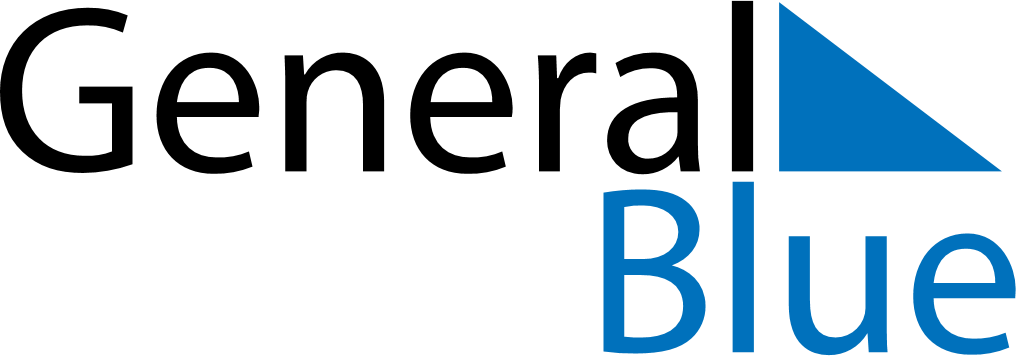 November 2019November 2019November 2019November 2019GuyanaGuyanaGuyanaSundayMondayTuesdayWednesdayThursdayFridayFridaySaturday11234567889Youman Nabi101112131415151617181920212222232425262728292930